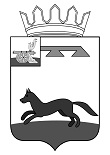   АДМИНИСТРАЦИЯГОРОДИЩЕНСКОГО СЕЛЬСКОГО ПОСЕЛЕНИЯ ХИСЛАВИЧСКОГО РАЙОНА СМОЛЕНСКОЙ ОБЛАСТИПОСТАНОВЛЕНИЕот 27 февраля  2024 года                                                                                  № 12  Об утверждении Положения                                                                                           «организация снабжения населения на территории Городищенского сельского поселения Хиславичского района Смоленской области твердым топливом»В соответствии с Федеральным законом № 131-ФЗ «Об общих принципах организации местного самоуправления в Российской Федерации», Правительства Российской Федерации от 06.05.2011 № 354 «О предоставлении коммунальных услуг собственникам и пользователям помещений в многоквартирных домах и жилых домов», Уставом Городищенского сельского поселения Хиславичского района Смоленской областиПОСТАНОВЛЯЮ:1. Утвердить Положение об организации снабжения населения на территории Городищенского сельского поселения Хиславичского района Смоленской области твердым топливом, согласно приложению.2. Настоящее постановление вступает в силу дня его официального обнародования.3. Обнародовать и разместить настоящее постановление на официальном сайте Администрации МО «Хиславичский район» в сети интернет.Глава муниципального образования                                                                  Городищенского сельского поселения                                                           Хиславичского района Смоленской области                                    В.В. Якушев                                                                                                                     Приложение №1                                                                                                                                         Утверждено постановлением Администрации                Городищенского сельского поселения                                                                                                   Хиславичского района Смоленской области                                                                                                   от 27.02.2024 г.  № 12 Положениеоб организации снабжения населения на территории Городищенского сельского поселения Хиславичского района Смоленской области твердым топливом1. Общие положения1.1.	Настоящее Положение об организации снабжения населения (МО) твердым топливом (далее - Положение) разработано в соответствии с Жилищным кодексом Российской Федерации, Федеральным законом от 06.10.2003 № 131-ФЗ «Об общих принципах организации местного самоуправления в Российской Федерации», постановлением Правительства Российской Федерации от 06.05.2011 года № 354 «О предоставлении коммунальных услуг собственникам и пользователям помещений в многоквартирных домах и жилых домов», в целях организации и регулирования вопросов снабжения твердым топливом населения Городищенского сельского поселения Хиславичского района Смоленской области, проживающего в жилых домах с печным отоплением.1.2.	 Основными принципами отношений в сфере снабжения населения твердым топливом являются:-	организация снабжения населения топливом надлежащего качества в необходимых объемах;-	обеспечение доступности топлива для населения.1.3.	 Уполномоченным органом по организации снабжения населения Городищенского сельского поселения Хиславичского района Смоленской области твердым топливом является администрация Городищенского сельского поселения Хиславичского района Смоленской области.2. Организация отношений в сфере организации снабжения населения топливом2.1.	Администрация Городищенского сельского поселения Хиславичского района Смоленской области осуществляет следующие полномочия по организации снабжения населения топливом:-	осуществляет мониторинг экономического и технического характера относительно деятельности всех участников процесса снабжения населения топливом;- размещает информацию о продавцах твердого топлива, осуществляющих обеспечение населения топливом, о порядке снабжения населения топливом на информационных стендах, в информационно-телекоммуникационной сети «Интернет»;-	рассматривает обращение потребителей по вопросам организации снабжения населения топливом в установленном порядке;-	контролирует бесперебойность снабжения населения топливом;-	осуществляет иные полномочия, отнесенные к ведению исполнительно-распорядительного органа муниципального образования федеральным законодательством, законодательством субъекта РФ, в организации снабжения населения твердым топливом.2.2.	 В рамках осуществления своих полномочий Администрация Городищенского сельского поселения Хиславичского района Смоленской области вправе:-	 запрашивать и получать от продавцов твердого топлива информацию, необходимую для	осуществления своих полномочий в	соответствиис настоящим Положением;-	оказывать содействие в деятельности продавцов твердого топлива.2.3.	 Продавцы твердого топлива осуществляют следующие функции по организации снабжения населения топливом на территории Городищенского сельского поселения Хиславичского района Смоленской области:- заключают договоры с физическими и юридическими лицами с целью снабжения населения поселения твердым топливом:- реализуют населению топливо.   2.4.	Поставка твердого топлива проводится на основании договоров между поставщиками и исполнителями независимо от форм собственности в соответствии с гражданским законодательством и иными нормативными правовыми актами.3. Особенности обеспечения населения твердым топливом3.1.	Деятельность по обеспечению населения твердым топливом, является коммунальной услугой и на нее распространяются Правила предоставления коммунальных услуг собственникам и пользователям помещений в многоквартирных домах и жилых домов, утвержденные постановлением Правительства Российской Федерации от 06.05.2011 №354 «О предоставлении коммунальных услуг собственникам и пользователям помещений в многоквартирных домах и жилых домов».3.2.	 Твердое топливо может продаваться потребителям как непосредственно в определенном месте продажи или складирования, так и с использованием предварительных заказов на продажу и доставку топлива к месту, указанному потребителем.